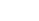 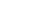 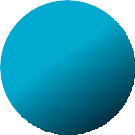 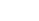 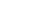 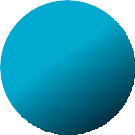 Role summary for potential applicantsOther Information:How to ApplyPlease apply for this position online at https://jobs.csiro.au/ and enter requisition number 91757. Internal applicants please apply via ‘Jobs Central’ in SAP (click ‘Recruitment’)Please load your CV (Maximum 2MB). You may also be required to respond to some screening questions.If you experience difficulties applying online call 1300 984 220 for assistance. Outside Australian business hours please email: csiro-careers@csiro.au.Please do not email your application directly to Francine Kelly. Applications received via this method may not be considered by the selection panel.About CSIROAustralia is founding its future on science and innovation. Its national science agency, the Commonwealth Scientific and Industrial Research Organisation (CSIRO) is a powerhouse of ideas, technologies and skills for building prosperity, growth, health and sustainability. It serves governments, industries, business and communities across the nation.Find out more! www.csiro.au.We work flexibly at CSIRO, offering a range of options for how, when and where you work. Talk to us about how this role could be flexible for you.Find out more! CSIRO BalanceCSIRO Business and Infrastructure ServicesCBIS provides a wide range of property, site and infrastructure services that enables CSIRO to operate sustainably.Business and Infrastructure Services (CBIS) provides a wide range of property, site and infrastructure services that enables CSIRO to operate efficiently, effectively and sustainably. Out team performs functions and provides services to CSIRO and its customers. We manage the provision, operation and maintenance of CSIRO's properties including more than 1000 scientific and research facilities across 54 sites. Our team works closely with other enterprise support services to enable CSIRO as the 'Innovation Catalyst'.Advertised Job Title:CBIS Project OfficerReference Number:91757Classification:CSOF4Salary Range:AU $89,680 to AU $101,459 plus up to 15.4% superannuationLocation:Black Mountain, Canberra ACTTenure:IndefiniteRelocation assistance:Will be provided to the successful candidate if required.Applications are open to:Australian/New Zealand Citizens and Australian Permanent Residents OnlyFunctional Area:Administrative Services% Client Focus - Internal:80%% Client Focus - External:20%Reports to the:Project Manager, Implementation Number of Direct Reports:0Selection CriteriaUnder CSIRO policy only those who meet all essential criteria can be appointedCompetencies: Teamwork and Collaboration: Cooperates with others to achieve organisational objectives and may share team resources in order to do this. Collaborates with other teams as well as industry colleagues. Influence and Communication: Uses knowledge of other party's priorities and adapts presentations or discussions to appeal to the interests and level of the audience. Anticipates and prepares for others reactions. Resource Management/Leadership: Allocates activities, directs tasks and manages resources to meet objectives. Provides coaching and on the job training, recognises and supports staff achievements and fosters open communication in the team. Judgement and Problem Solving: Investigates underlying issues of complex and ill-defined problems and develops appropriate response by adapting/creating and testing alternative solutions. Independence: Recognise and makes immediate changes to improve performance (faster, better, lower cost, more efficiently, better quality, improved client satisfaction). Adaptability: Copes with ambiguity or situations that lack clarity. Adapts readily to changing circumstances and new responsibilities (which may include activities outside own preferences) in the interests of achieving team objectives. Recognises the need for and undertakes personal development as a result of changes. Essential Criteria: Demonstrated ability to work independently in a complex environment with multiple stakeholders and work to achieve outcomes within agreed timeframes. Experience in project management, particularly in the planning and successful delivery of project objectives in regards to time, cost, quality and safety. Demonstrated experience in the effective use of project management tools, systems and strategies. Proven ability to think strategically and use sound judgement to make appropriate recommendations. Demonstrated understanding of project management methodologies, contract management, health and safety legislation, and government procurement requirements; Highly developed stakeholder management skills to build and maintain strong working relationships, and the capability to support change across user groups and the organisation. Desirable Criteria: Experience in the planning and delivery of capital works projects, especially in a scientific, university and/or public sector environment Knowledge of the compliance and regulatory requirements of scientific facilities. Special Requirements: Hold a current National Police Certificate or have the willingness and ability to gain one As Australia’s Innovation Catalyst, CSIRO has strategic actions underpinned by behaviours aligned to:Excellent scienceInclusion, trust & respectHealth, safety & environmentDelivery on commitments.In your application and at interview you will need to demonstrate alignment with these behaviours.